Turniertermine U-8, SV-Brackwede , 2017 / 2018DatumSpielortHeimTeamsSonntag, 12.11.2017, 08:00Bielefeld, Oetker-Eisbahn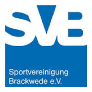 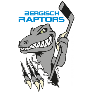 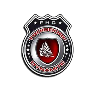 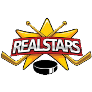 Samstag, 18.11.2017, 09:15Solingen, Eissporthalle Solingen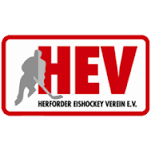 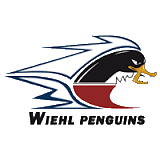 Freitag, 01.12.2017, 18:30Dortmund, Eissportzentrum Westfalen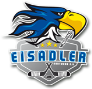 Samstag, 16.12.2017, 09:45Troisdorf, Icedome Troisdorf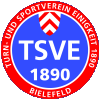 Samstag, 13.01.2018, 10:00Troisdorf, Icedome TroisdorfSamstag, 27.01.2018, 09:15Solingen, Eissporthalle SolingenFreitag, 16.02.2018, 18:30Dortmund, Eissportzentrum WestfalenSonntag, 25.02.2018, 08:00Bielefeld, Oetker-Eisbahn